Me llamo _________________________  Español 2 Repaso para el examen finalEscuchar: there is more practice on VHLLectura:Pablo Ruíz Picasso fue el artista más famoso del siglo XX. Durante su carrera artística, que duró más de 75 años, creó cientos de obras, no sólo pinturas, sino también esculturas, grabados y cerámica, usando todo tipo de materiales.Picasso se hizo famoso al ser un pionero del Cubismo, y continuó desarrollando sus facetas artísticas con una vitalidad comparable a la aceleración de los cambios culturales y tecnológicos del siglo cuyo arte dominó y revolucionó. Cada cambió le inspiraba nuevas ideas, y se podría decir que Picasso vivió varias vidas artísticas.Picasso nació el 25 de octubre de 1881 en Málaga, España. Hijo de un artista, José Ruíz, y de María Picasso. En lugar de adoptar el apellido, muy común en España, de Ruíz, el joven Picasso prefirió usar el apellido de su madre, más inusual, aunque su nombre oficial era mucho más largo, incorporando homenajes a otros miembros de la familia y de los santos. La leyenda (leyenda)  dice que sus primeras palabras fueron "piz, piz", en un intento de decir "lápiz". Fue un prodigio artístico que a la edad de 14 años superó el examen de acceso a la Academia de Bellas Artes de Barcelona en sólo un día, aunque era mucho más joven que la edad normalmente requerida para ello. De allí entró en la Academia de San Fernando de Madrid, y volvió a Barcelona en 1900, y empezó a frecuentar el café Els Quatre Gats, donde acudían y se reunían todos los artistas e intelectuales de su tiempo.Durante su tiempo en Barcelona, el pintor empezó a alejarse de los clásicos métodos tradicionales en los que había sido educado hacia un enfoque experimental e innovador. Más tarde contó sus éxitos: "cuando yo era niño, mi madre me dijo: 'Si te haces soldado (soldier), serás un general. Si te conviertes en monje (monk) terminarás de Papa." En lugar de eso se convirtió en un pintor y terminó como Picasso".Picasso abandonó España poco después del cambio de siglo, y fue a París, comenzando lo que se conoce como su época azul, en la que sus pinturas utilizan casi exclusivamente este color para representar su profunda depresión por la muerte de un amigo cercano, Carlos Casagemas. Sólo su historia de amor con la modelo Fernande Olivier fue capaz de hacerle superar este oscuro capítulo de su vida.Como mencionamos anteriormente el cubismo de Picasso es su estilo más conocido.Durante este tiempo se implicó públicamente en política, también se unió al Partido Comunista, y sus vínculos políticos implicaron que se involucrase menos en su arte. Pablo Picasso murió el 8 de abril de 1973 en Mougins, Francia, a la edad de 91 años. Durante su vida se casó dos veces y tuvo cuatro hijos.https://www.donquijote.org/es/cultura-espanola/arte/pablo-picasso/Contesta las preguntas:Pablo Picasso limited his art to paintings.    Cierto  Falso Picasso was originally from Malaga, Spain. Cierto  FalsoThe legend says Picasso’s first words were “gua” for “agua.” Cierto  FalsoPicasso’s grandfather was a painter as well. Cierto  FalsoPicasso had an artistic time called a “blue period” during which he used this color almost exclusively. Cierto  FalsoPicasso spent a long time in Germany, which influenced his art. Cierto  FalsoPicasso became involved in the Communist Party. Cierto  FalsoPicasso died in Spain.  Cierto  FalsoLesson 4: La naturalezaChoose the word which doesn’t belong.bosque			lata			jungla		 selvacontaminación		deforestación		peligro		valleluna			ley			nube		estrellareciclar			cazar			mejorar		cuidaraluminio		vidrio			plástico		volcánCompleta cada oración con la palabra correcta.Una rosa es un tipo de ______.					a. peligro	b. flor		c. cieloUna región donde no llueve nunca o casi nunca es un _____.	a. cráter	b. desierto	c. ríoLas nubes y el sol están en el _____.				a. perro		b. lago		c. cieloPor el día vemos el sol y por la noche vemos la luna y las ____.	a. estrellas	b. tierras	c. piedrasEl _____ es un animal que está debajo del agua.			a. pájaro	b. pez		c. gatoLa _____ es un animal que nos da leche.				a. piedra	b. nube		c. vacaEl _____ es un animal que vuela (flies).				a. pez		b. valle		c. aveEl _____ es un animal que no se lleva bien con el perro.		a. gato		b. ave		c. senderoUna montaña que tiene un cráter es un ____.			a. sendero	b. volcán	c. bosque Lesson 5: En la ciudadCompleta cada oración con la palabra correcta.Si no sabes dónde estás, estás __.				a. prestado	b. efectivo	c. perdidoCuando quieres tener dinero para el futuro, tú __.		a. ahorras	b. pagas	c. llenasUn contracto es válido cuando____.				a. echas	b. cobras	c. firmasSi quieres arreglar tu pelo, vas a la __.				a. cuadra	b. peluquería	c. zapateríaLa persona que te lleva el correo a casa es el __.			a. viajero	b. préstamo	c. carteroCuando no sabes ir a un sitio, necesitas pedir __.		a. diligencias	b. letreros	c. direccionesCuando tengo tiempo libre, hago __.				a. cuadra	b. diligencias	c. direccionesCuando te pagan con un cheque, tú vas al banco a __.		a. cobrarlo	b. llenarlo	c. perderloSi vas a un lugar y hay mucha gente, tienes que __.		a. firmar	b. ahorrar	c. hacer colaCuando dos calles se cruzan (juntos),  forman __.		a. un derecho	b. un letrero	c. una esquinaEmpareja cada descripción con la palabra correcta.  ¿Adónde van / Qué necesitan las personas?Necesito poner el correo aquí porque el cartero viene. E				a. la lavanderíaNecesito comprar bistec y puerco. F						b. el supermercadoMi lavarropas no funciona, ¡necesito lavar mi ropa sucia! A			c. al contadoQuiero comprar	 salmón. I							d. la joyeríaNecesitamos sacar dinero de la cuenta, pero el banco está cerrado J		e. el buzónQuiero ir a UNA tienda para todos tipos de comida. B				f. la carniceríaNecesito poner mi carta en el _H__, donde pongo la dirección y una estampilla. g. la panaderíaNecesito pan para hacer sándwiches. G						h. el sobreYo voy a pagar TODO en el momento, no a plazos. C				i. la pescaderíaMi abuela va a comprar anillos, pulseras, y relojes. D				j. el cajero automáticoLesson 6: El bienestarUsa una palabra del banco de palabras para completar cada oración.a.alcohol	b. teleadicto	c. equilibrada	d. prisa	e. fuerte		f.grasa		g. minerales	h. se entrenaLo opuesto (The opposite) de débil es _E. fuerte_.José debe tratar de consumir menos A__ cuando sale por las noches.Yo debo tomar más vitaminas y _G__ para estar en buena forma.Para tener una buena nutrición, es bueno comer una dieta C_.Marta _H__ todos los días. Es muy atlética.Víctor no debe comer mucha  _F__ porque no es bueno para su salud.No debe darse/ tener  _D___ para ir al trabajo. Tiene que ser más tranquilo.Pablo es _B___ porque siempre estoy sentado frente al televisor.Escoge la palabra correcta para completar cada oración.El médico me dijo que debía __ una vida sana.			a. fumar	              b. llevar		c. levantarAhora mi abuelo consume menos __ porque no quiere engordar.	a. dietas		b. pesas		c. caloríasCuando haces gimnasia y hace calor, es normal __ mucho.		a. entrenarse	b. sudar		c. apurarseFélix quiere __. Va a empezar una dieta con pocas calorías.		a. engordar	b. disfrutar	c. adelgazarQuiero aliviar la tensión de los músculos; necesito __.		a. un masaje	b. un estrés	c. una grasaAntes de hacer gimnasia es importante __ primero.			a. calentarse	b. aliviarse	c. llevarseEs importante __ en forma.					a. sufrir		b. hacer		c. mantenerseCuando quieres perder peso, tienes que __ a dieta.			a. estar		b. tratar		c. adelgazarLección 7: El mundo del trabajoEmpareja cada descripción con la ocupación correcta.la mujer que diseña casas  F						a. el pintorel hombre que ayuda a las personas que tienen problemas con la ley J 	b. la actrizel hombre que corta el pelo en un salón de belleza  G			c. el arqueólogola mujer que ayuda a las personas a invertir el dinero en la bolsa D 	d. la corredora de bolsael hombre que pinta casas A 						e. el cocinerola mujer que trabaja con la ciencia I					f. la arquitectael hombre que trabaja apagando incendios H				g. el peluquerola mujer que representa papeles (posiciones)  en películas B		h. el bomberoel hombre que prepara la comida en los restaurantes E			i. la científicael hombre que estudia las culturas antiguas C 				j. el abogadoSelecciona la palabra correcta para completar cada oración.¿Me puede enviar su ( currículum / ascenso / sueldo ) hoy? Deseo verlo antes de tomar una decisión y necesitamos un técnico lo antes posible.Usted tiene que escuchar  y hacer lo que yo digo.  Yo soy su ( reunión / puesto / jefe ).Buenos días. ¿Qué ( éxito / aumento / carrera ) le interesa: el de contador o el de abogado?El estudiante que busca el trabajo tiene que llenar una ( entrevista / solicitud / compañía ) mientras espera su entrevista.Necesito dinero para pagar la universidad. Yo buscar un ( currículum / empleo / beneficio ) con mejor sueldo.Tengo miedo de que el jefe vaya a  ( despedir / renunciar /invertir ) a algunas personas de mi compañía porque no trabajan muy bien: son perezosos.Tenemos que ir a la ( profesión / carrera / reunión ) . Tenemos que discutir los planes de la empresa.Adjective participles: (Cap 6)Los libros están  (escrito/escritas/escritos) por autores hispanohablantes.Mi cena está (hecho/hecha).Las camas están (preparados/ preparadas/ preparan)El restaurante está  (conoce/ conocido/conocidos) en mi ciudad.La escuela está  (abierto/abre/abierta) ahora.Grammar review:Subjunctive/indicative with doubt/certainty. (cap 4)No creo que 	   (pueda /poder/ puede) venir a la fiesta.Creo que 	los pájaros (ser /sean/ son/ sepan) bonitos. (creer = believe= truth, indicative)Creemos que	ustedes (dicen / digan / decir ) información interesante.  (creer = believe= truth, indicative) Es imposible que yo (conozca / conozco/ conocer) a tu familia. No es verdad que (sabes / sepas/ saber) la respuesta correcta. Es terrible que 	(hay/ haya/ haber) mucha contaminación. Pensamos que 	(tienen / tengan / tener) una casa bonita. Es triste 	(pierdes / pierdas / perder) las fiestas. Es obvio que  	(estás / estés/ estar) enfermo hoy.  (es obvio = truth = indicative)		Es improbable que   (ir/ ver/ vea/ vaya) a la escuela el domingo. No es seguro que   (llegar/  lleguen / llegan) temprano.  Espero que	(te gustan / te  gustes/ te gusten / te gusta) las flores. (gustar conjugated for ítem after)Estoy triste	(sacas / saques / sacar) malas notas en la clase. (no subject change /que = infinitive) Es extraño que 	no (te interesa / te interese / te intereses) viajar. Es seguro que	(sabemos / sepamos/ seamos /somos) la información.  (truth = indicative)¡Ojalá		(vienes /venir /vengas) a mi fiesta!  (ojalá always subjunctive)Es horrible	(dormir / duerma/ duerme ) en la clase. Niego que	(destruyo / destruya/ destruir) el medio ambiente. Mis padres dudan que	(almuerce / almuerzo / almorzar) con amigos. Ella no piensa que	(descubrir / descubra / descubre) la cura. No hay duda de que	(seamos / somos/ sepamos) amigos.  (no doubt= truth = indicative)Espero		(jugar / juegues / juega) con los Eagles. Es verdad que	(pueda /poder/ puedo) montar a caballo.  Me gusta que	(traes / traigas/ traer) pastel. Negamos que	(reciclar / reciclemos / reciclamos) las latas. Nos alegramos de que	(estás / estés/estar) aquí. Subjunctive with uncertain/nonexistent.  (cap 5)Buscamos una maestra que ( puede/ pueda / poder ) enseñar francés.   Yo necesito una novia que (tiene / tenga / tener)  un trabajo excelente.  Busco unos trabajos que  (ofrecen /ofrezcan / ofrecer)   beneficios médicos.  Necesito encontrar a la profesora que  (habla/hable/ hablar) tres lenguas.   (THE teacher, existent, indicative)Tengo un teléfono que  (saca / saque/ sacar) fotos excelentes.  (I have it, exists, indicative)Quiero un teléfono que (es/ sea/ ser) gratis.   ¿Hay unos restaurantes aquí que sirven / sirvan / servir) comida china?   Hay una pescadería que  (ofrece/ ofrezca /ofrecer) camarones a un buen precio.  ¿Tienes unas frutas que no (cuestan / cuesten /costar) mucho?  Conozco a una familia que no (come / coma /comer) carne.  Busco una farmacia que no (cierra/ cierre / cerrar) los domingos.¿Tienes el paquete que (explica  / explique  / explicar)   el subjuntivo?   THE one, indicative)Subjunctive or indicative present perfect  (combo from all cap plus Cap 6/7 present perfect blue packet)Estoy triste que tú 	(has/ hayas )  dicho malas palabras en la clase.  Es extraño que 	ustedes nunca  (han / hayan)   viajado .Es obvio que yo 	( he /haya )  sido el amigo perfecto.  ¡Ojalá		(hemos / hayamos)  terminado el examen! Mi familia y yo  (hemos / hayamos)  ido a Nueva York.Es verdad que 	(has / hayas) tomado la medicina.Niego que la compañía	(ha / haya) destruido el medio ambiente. Mis padres dudan que ustedes	(han / hayan) oído las malas noticias.Busco una persona que 	(ha/ haya) tomado la clase de química.  Necesito encontrar a una novia que 	(ha / haya) vivido en Hawaii. Es verdad que nosotros 	(hemos / hayamos ) montado a caballo.  Me gusta que	(has / hayas) traído el pastel. Ustedes   (han / hayan) visto la película.Negamos que el bebé	(ha / haya) caído en las escaleras.  ¿(  Has/ hayas) terminado los quehaceres?Nos alegramos de que	(han / hayan ) estado en la clase de español. Me molesta que tú no (haces / hagas / hacer) la tarea para la clase.¡Ojalá (podamos / podemos / poder ) venir a tu graduación!Estoy triste que mis padres no (vean / ven/ van) la situación claramente.No me gusta (vivir / vivan / viven) con mucha contaminación.¡Nos alegramos de que ustedes (resuelvan / resuelven) el problema!¡Esperamos que te  (gusten / gustan / gustes / guste / gustas) las galletas de chocolate!Conjunctions: cap 4Voy a estudiar ecología cuando  (volver / vuelvo / vuelva ) a la universidad.Vamos a relajarnos en la playa hasta que (empezar/ empiece /empieza) a llover.No podemos evitar la lluvia ácida a menos que todos  (trabajar/ trabajemos/ trabajamos) juntos.No podemos conducir sin (contaminar/ contaminemos/contaminamos) el aire.Siempre recogemos mucha basura cuando  (vayamos / vamos / vemos/ veamos ) al parque.Elisa habló con el presidente del Club de Ecología después de que (terminar/ terminó/ termine) la reunión.Vamos de excursión para (observar/observemos/observamos) los animales y las plantas.La contaminación va a ser un problema muy serio hasta que nosotros (cambiar/cambiemos/cambiamos) nuestros sistemas de producción y transporte.Vas a llamar tan pronto como (regreses  /regresas /regresar) de las vacaciones.	 Siempre caminamos a casa tan pronto como terminar/termine/termina)  la clase.Antes de que (llueve/llover/llueva) , voy a sacar la basura.	 Nunca veo los partidos cuando (sea   /es /ser) un día feriado (holiday)Fuiste al parque para (juegue / juega /jugar) con tus amigos.Nunca estoy aburrido cuando (haber /haya/ hay) una fiesta.			 Los estudiantes van a estudiar cuando  (tengan /tienen / tener) una prueba difícil.	No voy a la escuela sin lleve / llevo / llevar) mi teléfono celular.	Pásame tu número, por favor, antes de que sales/ salgas/ salir) para vacaciones. Conjunctions (CAPAS) Cap 4 = la naturaleza)/ If  it’s part of the acronym CAPAS, then use the subjunctive. If it’s CAPAS but no que, use infinitive. See below:The conjunctions in the first box always require the subjunctive.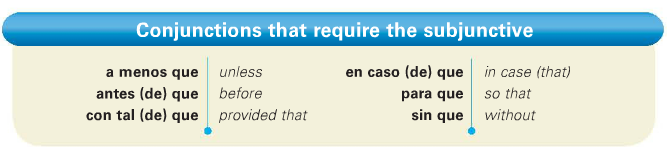 The conjunctions in the box below MAY or MAY NOT require the subjunctive:For the box below: If the MAIN CLAUSE expresses a future action or command, then these conjunctions open the door for the subjunctive.Sometimes, it’s helpful to finish the sentence with ‘whenever that may be’ in order to see whether it’s open-ended enough to use the subjunctive.If the main clause expresses a more habitual action (always, customary) or that something happened in the past, then use the indicative.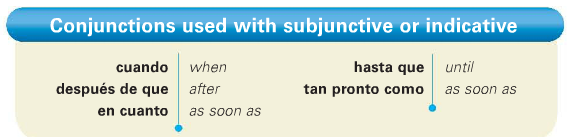 First, decide into which box the conjunction fits. If it’s the first box, and there’s a que, use the subjunctive. (Voy a comprar un libro para que tú lo leas)If it’s in the first box, and there is NO “QUE,”  you can just use the infinitive. (ejemplo:  Voy a comprar un libro para leer)If the conjunction is found in the second box, look at the main clause. If the main clause sounds like a future action or a command, use the subjunctive in the next clause. (Voy a preparar la cena cuando llegue a casa = I’m going to prepare dinner when I arrive {whenever that may be})If the main clause expresses something that sounds like it always happens or is a habit, or that happened in the past, use the indicative. (Siempre preparas la cena cuando llegas temprano a la casa = you always prepare dinner when you arrive early = customary)Debes llevar tu almuerzo en caso de que tú no (tener/tienes/tengas) tiempo de comprarlo. El gobierno debe crear más parques nacionales antes de que los bosques y ríos (estar/estén/ están) completamente contaminados.La gente recicla con tal de que no (ser/es/sea) díficil.Vamos a llevar un paraguas (umbrela) en caso de que (llover/ llueve/llueva)Voy a llevar a mis hijos al parque para que    (aprender/aprendan/aprenden) sobre la naturaleza.Voy a pasar todo el día allí a menos que    (hacer/haga/hace) mucho frío.Puedes ir a la casa de tus amigos en cuanto (terminar/termines/ terminas) la tarea.En bicicleta podemos explorar el parque sin    (caminar/camine/camina) demasiado.Vamos a bajar al cráter con tal de que no se    (prohibir/ prohíbe /prohíba ).Siempre llevamos al perro cuando    (ir/vayamos/ vamos) al parque.No pensamos ir muy lejos en caso de que    (llover/llueve/llueva).Vamos a almorzar a la orilla (shore) del río cuando nosotros    (terminar/terminemos/terminamos) de preparar la comida.Mis hijos van a dejar todo limpio antes de   (salir/salgan/salen) del parque.Vamos al lago mañana a menos que    (hacer/ haga/ hace) mal tiempo.Voy a escuchar el pronóstico del tiempo antes de que el grupo y yo    (salir/salimos /salgamos) de la ciudad.Ana puede venir con tal de que Héctor   (venir/venga/ viene) también.Voy a llevar fruta para todos sin que ellos me lo   (piden / pidan /pedir) Ana va a llevar su teléfono celular para que nosotros    (poder/ podamos/ podemos)  llamar en caso de emergencia.Tengo una linterna y agua en caso de que (haber /hay / haya )  una emergencia.          Nunca causamos problemas cuando haber / haya/ hay)  emergencias en el trabajo.       	Ellos siempre toman una siesta después de  (almorzar / almuerzan / almuercen)